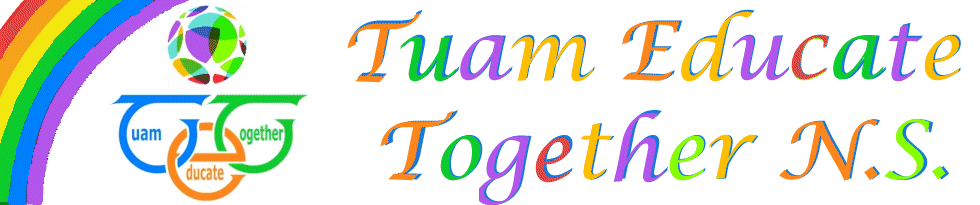 Board of Management Agreed reportMeeting 5 on 22 February, 2021Statutory leave applications were accepted and grantedICT Grant has been used to buy IpadsSchool to move to online learning as closure extendedParents Association accounts presented and ratifiedThe Board acknowledges the passing of our caretaker Johnny, may he rest in peace.